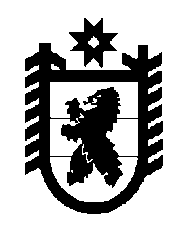 Российская Федерация Республика Карелия    РАСПОРЯЖЕНИЕГЛАВЫ РЕСПУБЛИКИ КАРЕЛИЯОбразовать рабочую группу по вопросу реализации на территории Республики Карелия положений Федерального закона от 27 мая 2014 года № 136-ФЗ «О внесении изменений в статью 263 Федерального закона «Об общих принципах организации законодательных (представительных) и исполнительных органов государственной власти субъектов Российской Федерации» и Федеральный закон «Об общих принципах организации местного самоуправления в Российской Федерации» (далее – рабочая группа).Утвердить прилагаемый состав рабочей группы.Организационное обеспечение деятельности рабочей группы возложить на Государственный комитет Республики Карелия по взаимодействию с органами местного самоуправления.            Глава Республики  Карелия                                                             А.П. Худилайненг. Петрозаводск20 июня 2014 года № 196-рУтвержденраспоряжением Главы                                                          Республики Карелия                                                    от 20 июня 2014 года № 196-рСОСТАВрабочей группы по вопросу реализации на территории Республики Карелия положений Федерального закона от 27 мая 2014 года 
№ 136-ФЗ «О внесении изменений в статью 263 Федерального закона 
«Об общих принципах организации законодательных (представительных) и исполнительных органов государственной власти субъектов Российской Федерации» и Федеральный закон «Об общих принципах организации местного самоуправления в Российской Федерации» Худилайнен А.П.Худилайнен А.П.Худилайнен А.П.-Глава Республики Карелия, руководитель рабочей группыГлава Республики Карелия, руководитель рабочей группыСеменов В.Н.Семенов В.Н.Семенов В.Н.-Председатель Законодательного Собрания Республики Карелия, заместитель руководителя рабочей группыПредседатель Законодательного Собрания Республики Карелия, заместитель руководителя рабочей группыСмирнова Э.Э.Смирнова Э.Э.Смирнова Э.Э.-начальник отдела Государственного комитета Республики Карелия по взаимодействию с органами местного самоуправления, секретарь рабочей группыначальник отдела Государственного комитета Республики Карелия по взаимодействию с органами местного самоуправления, секретарь рабочей группыАлексеева С.В.Алексеева С.В.Алексеева С.В.-заместитель Министра финансов Республики Карелия заместитель Министра финансов Республики Карелия Алиханов Д.М.Алиханов Д.М.Алиханов Д.М.-депутат Законодательного Собрания Республики Карелия (по согласованию)депутат Законодательного Собрания Республики Карелия (по согласованию)Андронов В.В.Андронов В.В.Андронов В.В.-депутат Законодательного Собрания Республики Карелия (по согласованию)депутат Законодательного Собрания Республики Карелия (по согласованию)Баев В.Г.Баев В.Г.Баев В.Г.-Руководитель Администрации Главы Республики Карелия Руководитель Администрации Главы Республики Карелия Биктимирова Е.Д.Биктимирова Е.Д.Биктимирова Е.Д.-Председатель Молодежного Правительства Республики Карелия (по согласованию)Председатель Молодежного Правительства Республики Карелия (по согласованию)Громов О.Ю.Громов О.Ю.Громов О.Ю.-первый заместитель Главы Республики Карелия по экономической политикепервый заместитель Главы Республики Карелия по экономической политикепервый заместитель Главы Республики Карелия по экономической политикеДанилова М.В.Данилова М.В.Данилова М.В.-Министр юстиции Республики Карелия Министр юстиции Республики Карелия Министр юстиции Республики Карелия Исаев А.В.Исаев А.В.Исаев А.В.-депутат Законодательного Собрания Республики Карелия (по согласованию)депутат Законодательного Собрания Республики Карелия (по согласованию)депутат Законодательного Собрания Республики Карелия (по согласованию)Логинова С.В.Логинова С.В.Логинова С.В.-депутат Законодательного Собрания Республики Карелия (по согласованию)депутат Законодательного Собрания Республики Карелия (по согласованию)депутат Законодательного Собрания Республики Карелия (по согласованию)Лохно А.Г.Лохно А.Г.Лохно А.Г.-глава администрации Костомукшского городского округа (по согласованию)глава администрации Костомукшского городского округа (по согласованию)глава администрации Костомукшского городского округа (по согласованию)Мудель В.И.Мудель В.И.Мудель В.И.-Председатель Государственного комитета Республики Карелия по взаимодействию с органами местного самоуправленияПредседатель Государственного комитета Республики Карелия по взаимодействию с органами местного самоуправленияПредседатель Государственного комитета Республики Карелия по взаимодействию с органами местного самоуправленияПахомов А.В.Пахомов А.В.Пахомов А.В.-член Общественной палаты Республики Карелия (по согласованию)член Общественной палаты Республики Карелия (по согласованию)член Общественной палаты Республики Карелия (по согласованию)Пирожников С.С.Пирожников С.С.Пирожников С.С.-депутат Законодательного Собрания Республики Карелия (по согласованию)депутат Законодательного Собрания Республики Карелия (по согласованию)депутат Законодательного Собрания Республики Карелия (по согласованию)Попов В.Ф.Попов В.Ф.Попов В.Ф.-глава администрации муниципального образования «Беломорский муниципальный район» (по согласованию)глава администрации муниципального образования «Беломорский муниципальный район» (по согласованию)глава администрации муниципального образования «Беломорский муниципальный район» (по согласованию)Разумейчик Ю.К.Разумейчик Ю.К.Разумейчик Ю.К.-глава администрации Кемского муниципального района (по согласованию)глава администрации Кемского муниципального района (по согласованию)глава администрации Кемского муниципального района (по согласованию)Спиридонова А.М.Спиридонова А.М.Спиридонова А.М.-депутат Законодательного Собрания Республики Карелия (по согласованию)депутат Законодательного Собрания Республики Карелия (по согласованию)депутат Законодательного Собрания Республики Карелия (по согласованию)Старикова О.А.Старикова О.А.Старикова О.А.- глава администрации Питкярантского муниципального района (по согласованию)глава администрации Питкярантского муниципального района (по согласованию)глава администрации Питкярантского муниципального района (по согласованию)Струкова Т.А.Струкова Т.А.Струкова Т.А.-депутат Законодательного Собрания Республики Карелия (по согласованию)депутат Законодательного Собрания Республики Карелия (по согласованию)депутат Законодательного Собрания Республики Карелия (по согласованию)Тельнов О.В.Тельнов О.В.Тельнов О.В.-заместитель Главы Республики Карелия – Министр строительства, жилищно-коммунального хозяйства и энергетики Республики Карелиязаместитель Главы Республики Карелия – Министр строительства, жилищно-коммунального хозяйства и энергетики Республики Карелиязаместитель Главы Республики Карелия – Министр строительства, жилищно-коммунального хозяйства и энергетики Республики КарелияТитов А.Ф.Титов А.Ф.Титов А.Ф.-Секретарь Общественной палаты Республики Карелия (по согласованию)Секретарь Общественной палаты Республики Карелия (по согласованию)Секретарь Общественной палаты Республики Карелия (по согласованию)Топин А.Л.Топин А.Л.Топин А.Л.-член Общественной палаты Республики Карелия (по согласованию)член Общественной палаты Республики Карелия (по согласованию)член Общественной палаты Республики Карелия (по согласованию)Усынина М.Г.Усынина М.Г.Усынина М.Г.-начальник отдела Государственного комитета Республики Карелия по взаимодействию с органами местного самоуправленияначальник отдела Государственного комитета Республики Карелия по взаимодействию с органами местного самоуправленияначальник отдела Государственного комитета Республики Карелия по взаимодействию с органами местного самоуправленияФандеев Г.В.Фандеев Г.В.Фандеев Г.В.-член Общественной палаты Республики Карелия (по согласованию)член Общественной палаты Республики Карелия (по согласованию)член Общественной палаты Республики Карелия (по согласованию)Федичев А.С.Федичев А.С.Федичев А.С.-депутат Законодательного Собрания Республики Карелия (по согласованию)депутат Законодательного Собрания Республики Карелия (по согласованию)депутат Законодательного Собрания Республики Карелия (по согласованию)Фокин О.Н.Фокин О.Н.Фокин О.Н.-Председатель Петрозаводского городского Совета  (по согласованию)Председатель Петрозаводского городского Совета  (по согласованию)Председатель Петрозаводского городского Совета  (по согласованию)Харакозов К.М.Харакозов К.М.Харакозов К.М.-Председатель Государственного комитета Республики Карелия по транспортуПредседатель Государственного комитета Республики Карелия по транспортуПредседатель Государственного комитета Республики Карелия по транспортуЧивин А.В.Чивин А.В.Чивин А.В.-Председатель Молодежного Парламента Республики Карелия (по согласованию)Председатель Молодежного Парламента Республики Карелия (по согласованию)Председатель Молодежного Парламента Республики Карелия (по согласованию)Чмиль В.Я.Чмиль В.Я.Чмиль В.Я.-заместитель Главы Республики Карелия – Министр экономического развития Республики Карелиязаместитель Главы Республики Карелия – Министр экономического развития Республики Карелиязаместитель Главы Республики Карелия – Министр экономического развития Республики КарелияШабанов Ю.А.Шабанов Ю.А.Шабанов Ю.А.-заместитель Главы Республики Карелия – Министр Республики Карелия по вопросам национальной политики, связям с общественными,  религиозными объединениями и средствами массовой информациизаместитель Главы Республики Карелия – Министр Республики Карелия по вопросам национальной политики, связям с общественными,  религиозными объединениями и средствами массовой информациизаместитель Главы Республики Карелия – Министр Республики Карелия по вопросам национальной политики, связям с общественными,  религиозными объединениями и средствами массовой информацииШмаеник О.Н.Шмаеник О.Н.Шмаеник О.Н.-депутат Законодательного Собрания Республики Карелия (по согласованию)депутат Законодательного Собрания Республики Карелия (по согласованию)депутат Законодательного Собрания Республики Карелия (по согласованию)